اعضای دبیرخانه دائمی هیات امنای دانشگاه علوم پزشکی گلستان
نام و نام خانوادگیسمتمیزان تحصیلات و رشته تحصیلیعکسدکترمحمدرضا هنرورمشاور رئیس دانشگاه و رئیس دبیرخانه هیأت امنای دانشگاه دکتری تخصصی تغذیه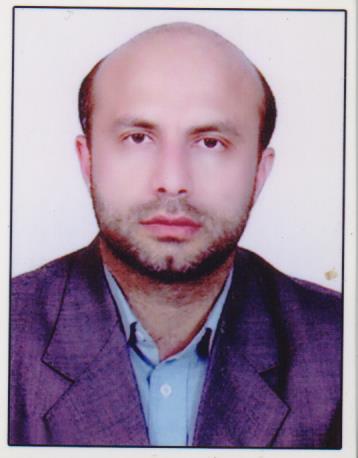 حبیب زارعیکارشناس دبیرخانه هیات امناءلیسانس مدیریت دولتی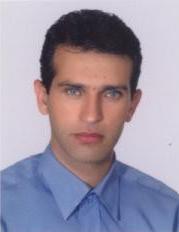 